Goethe - Institut Istanbul ve Beyoğlu Pera Sineması İşbirliğiyle Pazartesi Filmleri / Temmuz 2019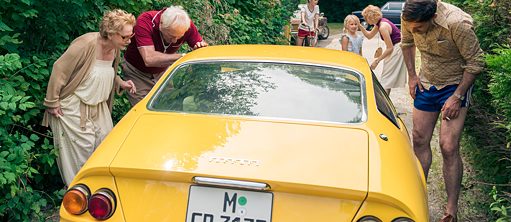 © Prokino Filmverleih GmbH 08.-29.07.2019, saat 19.00Beyoğlu Pera Sinemasıİstiklal Cad. Halep Pasajı No:140Beyoğlu – IstanbulGoethe-Institut Istanbul ve Beyoğlu Pera Sineması işbirliğiylePazartesi Filmleri yaz mevsiminde de dört filmle devam ediyor. Filmlerdeki karakterler hareket halindeler;  kâh büyük bir zaman baskısı altında Berlin sokaklarında koşuyor, kâh eski arkadaşlarla bir otobüse binmiş Almanya’yı turluyorlar. İki filmin karakterleri çok uzaklardan, Lübnan’dan, Kamerun’dan, Yemen’den, İran’dan kalkıp gelmişler Almanya’ya ve en çok istedikleri şey  kendilerine burada yeni ve güvenli bir yaşam kurmak. Başkaları ise daha kısa bir yol katederek bir aile büyüklerine ait yazlık eve gelmişler.  Büyük ve birbirine bağlı bir aile hayâli peşindeler, ama bu hayâli ayakta tutmak hiç kolay değil.
 
08 Temmuz – Koş Lola Koş,  Tom Tykwer, 1998, 81‘
15 Temmuz – Kara Göründü, Judith Keil & Antje Kruska, 2013, 97‘
22 Temmuz – Yazlık,  Sonja Maria Kröner, 2017, 97‘
29 Temmuz – Neukölln Unlimited, Agostino Imondi & Dietmar Ratsch, 2010, 96’

Orijinal dilinde Türkçe altyazılı Giriṣ ücretsizdir
